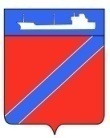 Совет Туапсинского городского поселенияТуапсинского районаР Е Ш Е Н И ЕОт 28 ноября 2017 года                                                                        № 3.2город Туапсе О внесении изменений в решение Совета Туапсинского городского поселения Туапсинского района от 25 марта 2014 года          № 23.3 «Об утверждении Положения о муниципальной службе в Туапсинском городском поселении Туапсинского района в новой редакции»В соответствии с Федеральным законом от 2 марта 2007 года                    № 25-ФЗ «О муниципальной службе в Российской Федерации», учитывая экспертное заключение департамента внутренней политики администрации Краснодарского края  от  04 октября 2017 года  № 34.01-1282/17-04, руководствуясь Уставом Туапсинского городского поселения Туапсинского района, Совет Туапсинского городского поселения Туапсинского района решил:1. Внести  в  приложение  к  решению Совета Туапсинского городского  поселения  Туапсинского района  от 25 марта 2014 года  № 23.3 «Об утверждении Положения о муниципальной службе в Туапсинском городском поселении Туапсинского района в новой редакции» (далее – Положение) следующие изменения:1)  подпункт 10 пункта 1 статьи 8 главы III Положения  изложить в следующей редакции:«10) признания его не прошедшим военную службу по призыву, не имея на то законных оснований, в соответствии с заключением призывной комиссии (за исключением граждан, прошедших военную службу по контракту) - в течение 10 лет со дня истечения срока, установленного для обжалования указанного заключения в призывную комиссию соответствующего субъекта Российской Федерации, а если указанное заключение и (или) решение призывной комиссии соответствующего субъекта Российской Федерации по жалобе гражданина на указанное заключение были обжалованы в суд, - в течение 10 лет со дня вступления в законную силу решения суда, которым признано, что права гражданина при вынесении указанного заключения и (или) решения призывной комиссии соответствующего субъекта Российской Федерации по жалобе гражданина на указанное заключение не были нарушены.».2) в пункте 2 статьи 20 главы IV Положения исключить слова «и 27».2. Обнародовать настоящее решение в установленном порядке и разместить на официальном сайте Совета Туапсинского городского поселения в информационно-телекоммуникационной сети «Интернет».3.Настоящее решение вступает в силу со дня его обнародования.Председатель СоветаТуапсинского городского поселения                           		В. В. СтародубцевГлаваТуапсинского городского поселения                            	        А.В. Чехов